Р о с с и й с к а я  Ф е д е р а ц и яИркутская областьМуниципальное образование «Тайшетский район»Черчетское муниципальное образованиеДума  Черчетского муниципального образованияРЕШЕНИЕ«23» мая  2022 г.                                                                     №  144Об утверждении ключевых показателей и их целевых значений, индикативных показателей муниципального контроля в сфере благоустройства на территории Черчетского муниципального образования В соответствии со статьей 30 Федеральным законом от 31 июля 2020 года № 248-ФЗ «О государственном контроле (надзоре) и муниципальном контроле в Российской Федерации», Федеральным законом от 6 октября 2003 года № 131-ФЗ «Об общих принципах организации местного самоуправления в Российской Федерации», руководствуясь Уставом Черчетского муниципального образования, Дума Черчетского муниципального образованияРЕШИЛА:1. Утвердить ключевые показатели муниципального контроля в сфере благоустройства их целевые значения согласно приложению 1 к настоящему Решению.2. Опубликовать настоящее решение в бюллетене нормативно правовых актов «Официальные вести Черчетского муниципального образования» и разместить в информационно - телекоммуникационной сети «Интернет».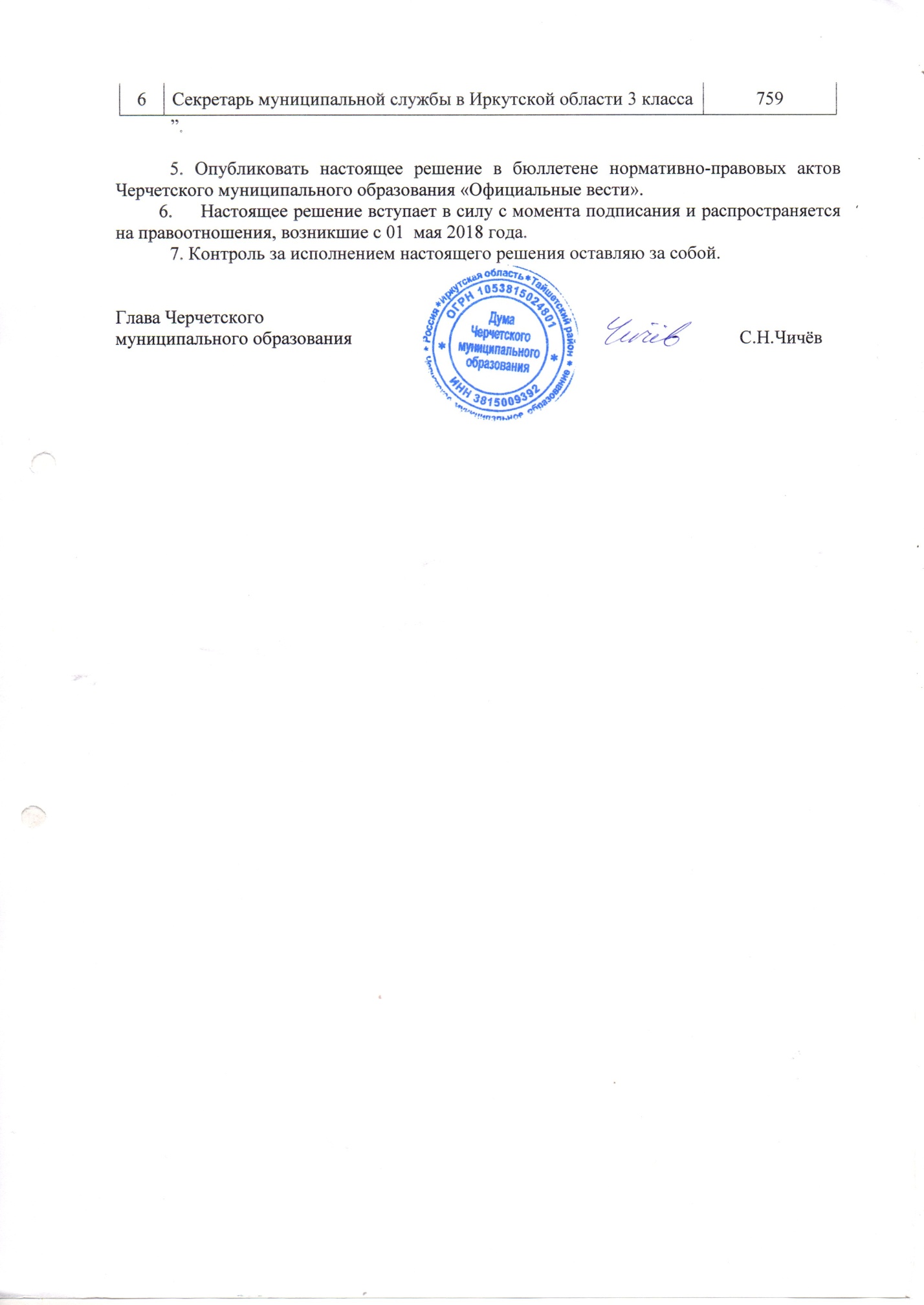 УтвержденоРешением ДумыЧерчетского муниципального образованияот 23.05.2022г. № 1441. Ключевые показатели контроля в сфере благоустройства и их целевые значения определены в таблице 1.Таблица 12. При осуществлении муниципального контроля в сфере благоустройства устанавливаются следующие индикативные показатели:1) количество проведенных плановых контрольных мероприятий;2) количество проведенных внеплановых контрольных мероприятий;3) количество поступивших возражений в отношении акта контрольного мероприятия;4) количество выданных предписаний об устранении нарушений обязательных требований;5) количество устраненных нарушений обязательных требований.Ключевые показателиЦелевые значенияПроцент выполнения плана проведения плановых контрольных мероприятий на очередной календарный год100%Процент устраненных нарушений из числа выявленных нарушений   законодательства в сфере благоустройства60%Процент обоснованных жалоб на действия (бездействия) контрольного органа и (или) его должностного лица при проведении контрольных мероприятий5%Процент вынесенных решений о назначении административного наказания по материалам контрольного органа80%